JAPANESE AMERICAN CITIZENS LEAGUE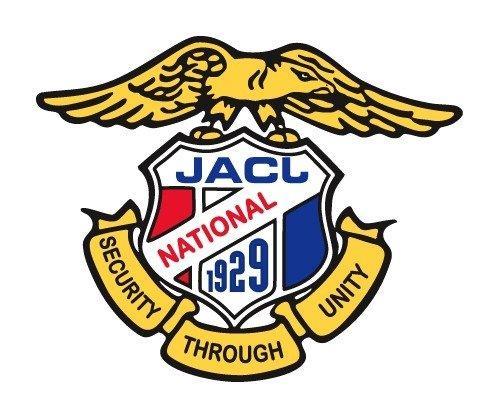 53rd JACL National ConventionLos Angeles, CA July 19-23, 2023PROXY AUTHORIZATION FORM(REVOCABLE)Guidelines:1.   Proxy Authorization Forms are due on Saturday, May 20, 2023.2.   The Proxy Fee of $25 is due on Saturday, May 20, 2023.3.   Proxies received after May 20 will be assessed a late penalty of an additional $25.Options for sending this form:Upload here: Credentials Form UploadEmail completed form to credentials@jacl.org (must be signed and scanned – or – type in name and write “Please accept this as my official signature”)The following persons/Chapters are authorized to act as a proxy for the ___________________ Chapter at the 53rd  JACL National Convention, to be held on July 19-23, 2023.	CHAPTER (1):	 							DISTRICT:	 							E-Mail:								CHAPTER (2):	 							DISTRICT:	 							E-Mail:								CHAPTER (3):	 							DISTRICT:	 							E-Mail:								Signature of Chapter President or Official DelegatePRINT NAMESIGNATURE						DATESPECIAL INSTRUCTIONS (AND ACKNOWLEDGEMENT SIGNATURE BY PROXY):